Муниципальное образовательное учреждение Каракульская средняя общеобразовательная школаМетодическая разработка внеурочного занятияпо математике в 5 классе«Этот волшебный цилиндр»Методическая разработка внеурочного занятия по математике(в рамках реализации образовательного проекта «ТЕМП» в Челябинской области)Учитель математики Лебедева Любовь Михайловнас. Каракульское 2016     Основной задачей образовательной политики на современном этапе становится достижение высокого качества образования, его соответствия актуальным и перспективным потребностям личности, общества и государства. В Челябинской области был представлен образовательный проект «ТЕМП», направленный на подготовку квалифицированных кадров для экономики региона. Инициатива в первую очередь направлена на профориентацию и повышение мотивации школьников к выбору инженерных специальностей, что в дальнейшем поможет в решении главной задачи – подготовки кадров для региональной экономики. В рамках реализации данного  образовательного проекта «ТЕМП» предлагается разработка внеурочного задания занятия по математике в 5 классе по теме «Этот волшебный цилиндр».Цели и задачи:   Расширить представление детей о геометрических фигурах.Через введение в урок геометрических знаний  способствовать привитию интереса к геометрии.Продолжить работу по формированию геометрических навыков,  умению ставить проблемные вопросы, отыскивать альтернативу, формулировать и аргументировать собственную позицию.Формирование навыков познавательной и исследовательской деятельности, умение работать с геометрическими фигурами, телами. Способствовать развитию интеллектуальных, творческих способностей учащихся, способствовать расширению знаний учащихся по предмету. Содействовать развитию сплочения коллектива учащихся,  формированию доброжелательных и дружеских отношений и толерантному отношению к мнению другого человекаПрименение знаний о геометрических фигурах в профессиональной деятельности.ЧТПЗ  как ведущая отрасль Челябинской области. Воспитание  навыков сотрудничества учащихся в процессе совместной работы.Форма организации работы на занятии- групповая. Главная идея обучения в группе – обучение в сотрудничестве, может быть сформулирована так: учиться вместе, а не просто выполнять вместе.Основные принципы обучения в сотрудничестве:1)Взаимозависимость членов группы, которую можно создать на основе: единой цели, которую можно достичь только сообща;распределенных внутригрупповых ролей, функций;единого учебного материала;общих ресурсов;одного поощрения на всех.2) Личная ответственность каждого. Каждый участник группы отвечает за собственные успехи и успехи товарищей.3) Равная доля участия каждого члена группы. Совместная учебно-познавательная, творческая и другая деятельность учащихся в группе на основе взаимной помощи и поддержки достигается, как правило, либо выделением внутригрупповых ролей, либо делением общего задания на фрагменты.4) Рефлексия - обсуждение группой качества работы и эффективности сотрудничества с целью дальнейшего их совершенствования.Техническое обеспечение проведения внеклассного мероприятия:Компьютер,проектор,презентация  – создана автором;шаблоны моделей I этап. Организационный момент.Приветствие учащихсяОрганизация групп для работы на занятии.II этап. Постановка цели и задачи занятия.Девизом нашего занятия будут слова Яна Амоса Каменского «Считай несчастным тот день и час, в который ты не узнал ничего нового и ничего не прибавил к своему образованию».Повторение.  На доске фигуры. Мы с ними уже знакомы. Как они называются?Задание, подводящее учащихся к формулированию темы занятия Разгадайте Ребус и узнайте,  с какой фигурой мы сегодня познакомимся.                  ,                                       ,,                            ,,   3,2,1           И    е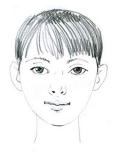 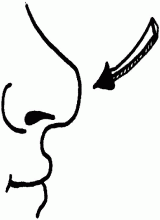 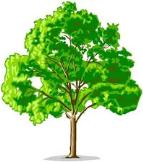 Ответ (цилиндр)Формулировка темы учащимися: Мы познакомимся с фигурой –цилиндр. Учитель формулирует цель и задачи занятия. Наше занятие расширит представление о геометрических фигурах и их использование в различных отраслях производства, мы будем решать задачи, которые потребуют от вас смекалки, сообразительности, находчивости.  Ваше активное участие- гарантия того, что наше занятие будет интересным и познавательным. Я искренне вам желаю удачи и новых открытий.III этап. Выполнение учащимися различных заданий1.Расширение знаний о цилиндреЗнакомство с фигурой –цилиндр-рисунок-модель-чертёжУбедимся : Как можно получить цилиндр-знакомство с развёрткой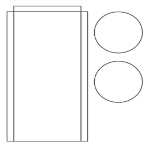 Где можно встретить цилиндр, либо цилиндрическую поверхность в окружающем нас пространстве            -обсуждение в группах, ответы учеников.2. Определим отрасли производства и профессии, которые  используют данную фигуру.Каждой группе предлагается отрасль и виды профессий. Необходимо подобрать  для своей отрасли  профессии (можно добавлять ) и вид выпускаемой  продукции цилиндрической формы.Предполагаемые ответы групп:Вывод: Мы с вами убедились, что наша Челябинская область имеет развитые отрасли производства и  каждый из вас может найти в будущем профессию по душе.А сейчас мы с вами совершим небольшое путешествие на ЧТПЗ.Презентация: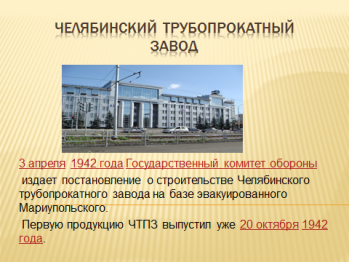 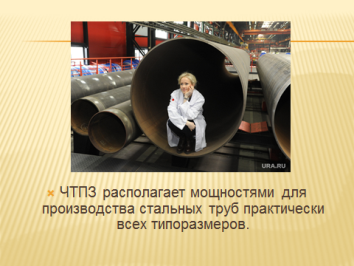 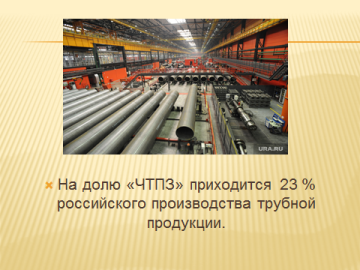 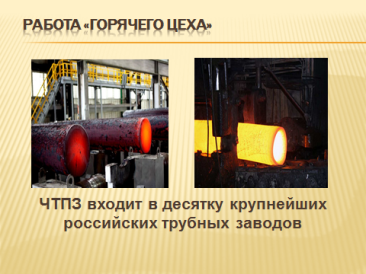 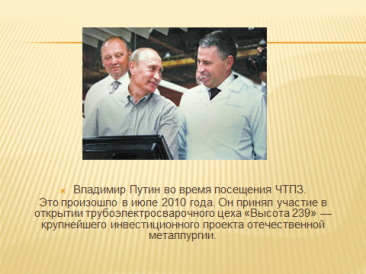 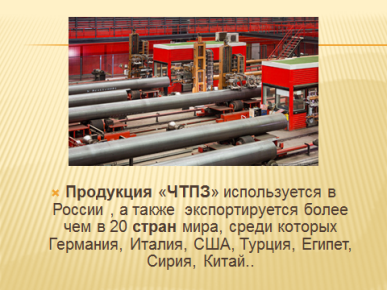 4.Проектно-исследовательская работа. Сейчас вы попробуете себя в качестве дизайнера – конструктора игрушек.Задание: Сделай игрушку.На столе приготовлены: цветная бумага, клей. Необходимо  сделать игрушку ,  в которой используется цилиндр либо цилиндрическая поверхность.Работаем по правилу:  Сделал сам –помоги товарищу.Предлагаемые алгоритмы:Игрушку по заданному алгоритму выполняет каждая группа  и защищает её, отвечая на вопросы:Название игрушки Где её можно использовать?Организуется выставка работ.5. Цилиндр с задачами.Работа в группах. Каждая группа вынимает из цилиндра задачу, обсуждает её и отвечает.1. Из спичек выложено число 14 . Как, переложив только одну спичку, получить 5?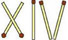 2. В одном доме живут три друга: лыжник, футболист и пловец. Их фамилии – Смирнов, Жданов и Мишин. Смирнов – не лыжник, а Жданов – не лыжник и боится воды. Кто из ребят чем занимается?(Жданов – футболист, Смирнов – пловец, Мишин – лыжник.)3. Как вы думаете, кто быстрее соберёт всю вишню с ёлки: бабушка с дедушкой или пятеро внуков?(Вишни не растут на ёлке.)4. Расшифруй запись. Замени буквы числами.АА + АБ = ВВВ(55+56=111)5.  Перед вами 6 стаканов: первые три – пустые, а следующие три – заполнены. Выполните только одно действие так, чтобы пустые стаканы чередовались с заполненными  стаканами6.Фокусы с цилиндром. (Показ фокусов можно  осуществить с сайта: Фокус с цилиндром. Школа юного фокусника. Все секреты фокусов от Амаяка Акопяна либо освоить самому учителю, либо подключить старших ребят  )Фокус с мячикомФокус с верёвочкойФокус со шляпойV. Итог занятия. Рефлексия.Вывод по занятию. Вернёмся к эпиграфу нашего занятия. «Считай несчастным тот день и час, в который ты не узнал ничего нового и ничего не прибавил к своему образованию». Я думаю, что наше занятие добавило ваши знания в области фигур. Мы с вами  познакомились с новой фигурой, узнали, как её можно сделать и где она применяется А сейчас я попрошу вас закончить предложение1.Сегодня я узнал…2.Было интересно…3.Было трудно…4.Я выполнял задания…5.Я понял, что…6.Теперь я могу…7. У меня получилось …8. Я смог …9. Я попробую…10. Меня удивило…11. Я научился12. Мне захотелось.. V1.Домашнее задание: Учащиеся по желанию могут выполнить задание:Подобрать задачи-задания для волшебного цилиндра;Придумать и сделать игрушку, используя цилиндр;Приготовить презентацию об отраслях производства Челябинской области;С помощью интернет ресурсов  освоить   и показать фокус.ОтрасльПрофессииМашиностроительная  ИнженерСлесарьСварщикТехнологПортнойМодельерДизайнер КондитерТрубопрокатная ИнженерСлесарьСварщикТехнологПортнойМодельерДизайнер КондитерЛёгкая промышленность ИнженерСлесарьСварщикТехнологПортнойМодельерДизайнер КондитерМодельная отрасльИнженерСлесарьСварщикТехнологПортнойМодельерДизайнер КондитерПищевая промышленность  ИнженерСлесарьСварщикТехнологПортнойМодельерДизайнер КондитерОтрасльПрофессииВид продукцииИмеется ли в Челябинской областиМашиностроительнаяИнженерСлесарьСварщикТехнологДетали цилиндрической формы в двигателях и других механизмахЧТЗ (выпускает тракторы) , завод  имени Колющенко (выпускает подъёмные краны),Миасский машиностроительный завод (выпускает автомобиль Урал) и дрТрубопрокатнаяИнженерСлесарьСварщикТехнологТрубы различного диаметра, применяющиеся в других отрасляхЧелябинский трубопрокатный заводЛёгкая промышленность ТехнологПортнойМодельерДизайнер Использование цилиндрических элементов при выкройке различных моделей одеждыАтелье по пошиву одежды Модельная отрасльТехнологПортнойМодельерДизайнер Модельный показ видов одежды  (школьная, зимняя, летняя)Можно найти адрес показа по интернетуПищевая промышленность  Дизайнер КондитерТехнологВыпуск продукции в форме цилиндра (торты, конфеты, макароны, колбаса, мороженое…)Колбасные цеха, Челябинская кондитерская фабрика, кулинарииСельское хозяйствоТрактористСлесарьТокарьКондитерИспользование машинно-тракторной продукции при работе на полях.Частные и индивидуальные сельско-хозяйственные предприятия.Алгоритм изготовления игрушкиАлгоритм изготовления игрушкиАлгоритм изготовления игрушкиАлгоритм изготовления игрушки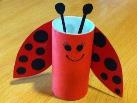 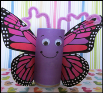 1 Склейте из прямоугольника цилиндр1 Склейте из прямоугольника цилиндр2.Нарисуйте, вырежите и приклейте усики2.Нарисуйте, вырежите и приклейте  крылья3Нарисуйте , вырежите и приклейте глаза 3Нарисуйте , вырежите и приклейте глаза 4Нарисуйте и вырежите и приклейте крылья4Нарисуйте и вырежите и приклейте усики5Нарисуйте и вырежите и приклейте лапки5Нарисуйте и вырежите и приклейте лапки6Поделка готова6Поделка готоваАлгоритм изготовления игрушкиАлгоритм изготовления игрушкиАлгоритм изготовления игрушкиАлгоритм изготовления игрушки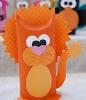 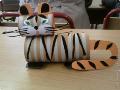 1 Склейте из прямоугольника цилиндр1 Склейте из прямоугольника 2 цилиндра2.Нарисуйте, вырежите и приклейте брюшко и гриву2.Нарисуйте, вырежите и приклейте уши и хвост3Нарисуйте , вырежите и приклейте глаза и нос3Нарисуйте , вырежите и приклейте глаза и нос4Нарисуйте и вырежите и приклейте хвост и усы4Нарисуйте и вырежите и приклейте усы5Нарисуйте и вырежите и приклейте лапки5Нарисуйте и вырежите и приклейте лапки6Поделка готова6Поделка готоваАлгоритм изготовления игрушкиАлгоритм изготовления игрушкиАлгоритм изготовления игрушкиАлгоритм изготовления игрушки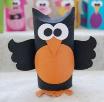 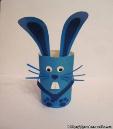 1 Склейте из прямоугольника цилиндр1 Склейте из прямоугольника  цилиндр2.Нарисуйте, вырежите и приклейте брюшко 2.Нарисуйте, вырежите и приклейте уши и хвост3Нарисуйте , вырежите и приклейте глаза и нос3Нарисуйте , вырежите и приклейте глаза и нос4Нарисуйте и вырежите и приклейте крылья4Нарисуйте и вырежите и приклейте усы5Нарисуйте и вырежите и приклейте лапки5Нарисуйте и вырежите и приклейте лапки6Поделка готова6Поделка готова